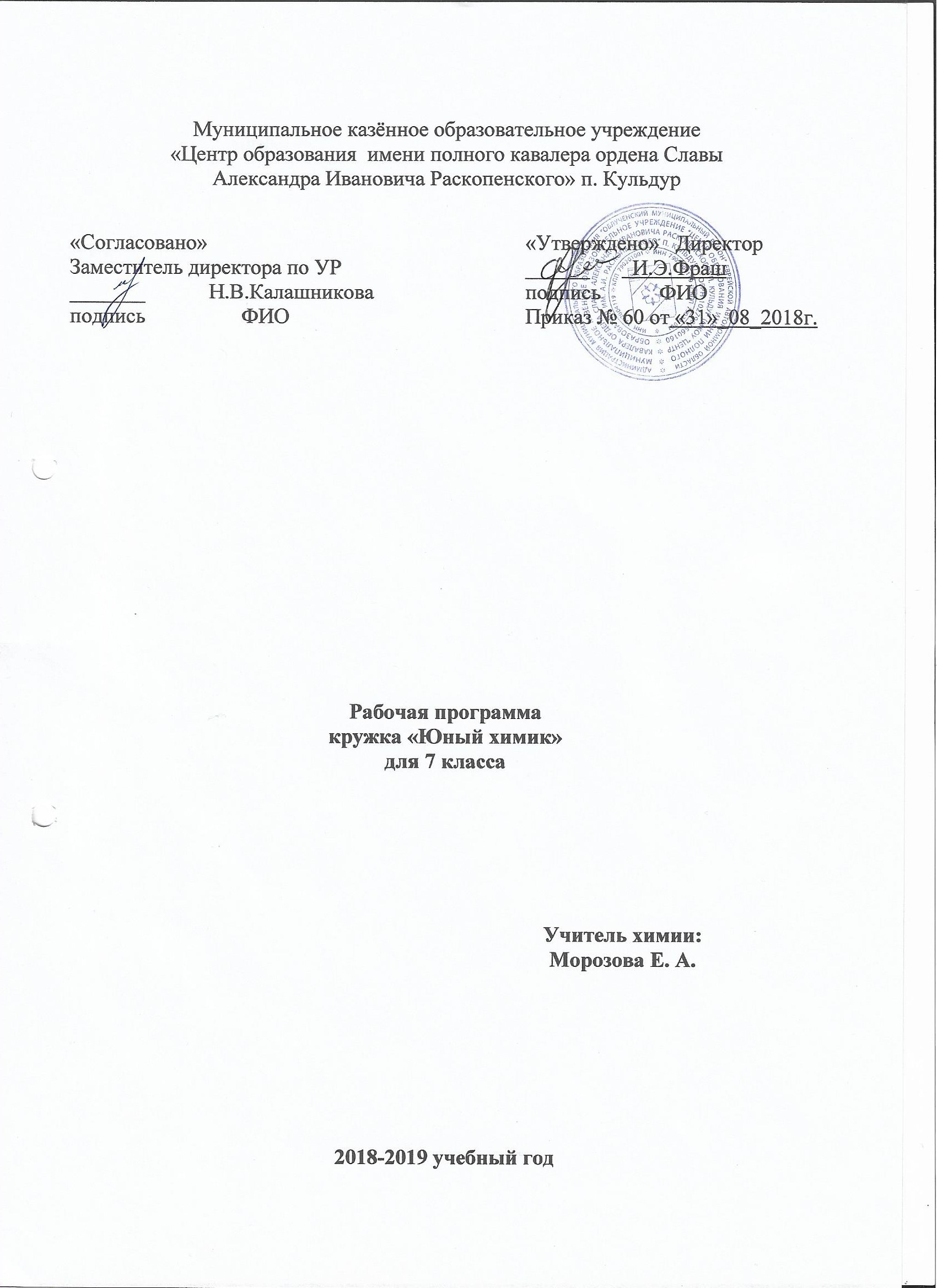 Пояснительная записка.Химический кружок - экспериментальный, поэтому состав учащихся должен быть постоянным. Кружок “Юный  химик” организован по принципу добровольности. В нем могут заниматься как сильные, так и слабые ученики. Занятия в кружке проводятся индивидуальные и групповые. Подбор заданий проводится с учётом возможности, в соответствии с уровнем подготовки и, конечно, с учётом желания. В случае выполнения группового задания даётся возможность спланировать ход эксперимента с чётким распределением обязанностей для каждого члена группы. Программа кружка включает: знакомство с приёмами лабораторной техники, с организацией химического производства, изучение веществ и материалов, и их применение. Целью создания кружка является формирование у учащихся глубокого и устойчивого интереса к миру веществ и химических превращений, приобретение необходимых практических умений и навыков по лабораторной технике. Занятия в кружке тесно связаны с общеобразовательным курсом и способствуют расширению и углублению знаний, получаемых на уроках химии, развивают и укрепляют навыки экспериментирования. 	В реализации программы данного кружка необходимо сочетать беседы преподавателя и выступления кружковцев, проведение викторин с экскурсиями в аптеку, химические лаборатории, в институты, чтение рефератов с проведением эксперимента.Члены кружка могут практически использовать свои знания в школе на уроках химии и в быту.Программа кружка “ Юный  химик ” рассчитана на учащихся 7 класса (70 занятий по 2 часа в неделю).По годовому календарному плану – графику 	  70 часов.Тематика занятийОзнакомление с кабинетом химии, изучение правил техники безопасности.Хранение материалов, реактивов в химической лаборатории. Химическая посуда. ТБ во время работы с пробирками, колбами, химическими стаканами и др.Нагревательные приборы (спиртовка, плитка, водяная баня), пользование ими. Нагревание и прокаливание.Фильтрование и перегонка. Выпаривание и кристаллизация.Основные приемы работы с твердыми, жидкими и газообразными веществами.Растворы. Кристаллогидраты.Лабораторные способы получения неорганических веществ.Занимательные опыты по теме: «Химические реакции вокруг нас».Занимательные опыты по теме: «Химия в природе».Химия и человек.Химия и медицина.Профориентация.		Химия в быту. Общий смотр знаний. Заключительная игра «Что? Где? Когда?».Основные цели кружка:Формирование ученического актива, расширение и углубление знаний учащихся, развитие познавательных интересов и способностей, формирование и закрепление полученных умений и навыков при демонстрации и проведении лабораторных и практических работ; формирование информационной культуры.Основные методы:Проведение химических опытов, чтение химической научно – популярной литературы, подготовка рефератов, создание стендов и выпуск стенных газет, выполнение экспериментальных работ, творческая работа по конструированию и моделированию.Основные формы:Лекции, беседы, дискуссии, лабораторные работы, викторины, игры, химические вечера, экскурсии.Ожидаемые результаты 	На занятиях учащиеся дополнят свои знания по химии, повысят свой уровень теоретической и экспериментальной подготовки, научатся выполнять несложные химические опыты, пользоваться химической посудой, реактивами, нагревательными приборами, соблюдать правила техники безопасности при проведении химического эксперимента. Кроме того, кружковые занятия призваны пробудить у учащихся интерес к химической науки, стимулировать дальнейшее изучение химии. Химические знания, сформированные на занятиях кружка, информационная культура учащихся, могут быть использованы ими для раскрытия различных проявлений связи химии с жизнью.Тематическое и поурочное планированиеПрограмма1. Вводное занятие. Знакомство с учащимися, анкетирование: (что привело тебя в кружок “Юный химик”). Выборы совета, девиза, эмблемы кружка, знакомства кружковцев с их обязанностями и оборудованием рабочего места, обсуждение и корректировка плана работы кружка, предложенного учителем.2. Ознакомление с кабинетом химии и изучение правил техники безопасности. Правила безопасной работы в кабинете химии, изучение правил техники безопасности и оказания первой помощи, использование противопожарных средств защиты.[14] Игра по технике безопасности.[4] ,[13] 3. Знакомство с лабораторным оборудованием. Ознакомление учащихся с классификацией и требованиями, предъявляемыми к хранению лабораторного оборудования, изучение технических средств обучения, предметов лабораторного оборудования. Техника демонстрации опытов (на примерах одного - двух занимательных опытов).[9], [13] Практическая работа. Ознакомление с техникой выполнения общих практических операций наливание жидкостей, перемешивание и растворение твердых веществ в воде. 4. Хранение материалов и реактивов в химической лаборатории. Знакомство с различными видами классификаций химических реактивов и правилами хранения их в лаборатории [8],[13],[14] Практическая работа. Составление таблиц, отражающих классификацию веществ , изготовление этикеток неорганических веществ, составление списка реактивов, несовместимых для хранения.[14] 5. Нагревательные приборы и пользование ими. Знакомство с правилами пользования нагревательных приборов: плитки, спиртовки, газовой горелки, водяной бани, сушильного шкафа. Нагревание и прокаливание. [13]. Практическая работа. Использование нагревательных приборов. Изготовление спиртовки из подручного материала. 6. Взвешивание, фильтрование и перегонка. Ознакомление учащихся с приемами взвешивания и фильтрования, изучение процессов перегонки.Очистка веществ от примесей Практическая работа.Изготовление простейших фильтров из подручных средств. Разделение неоднородных смесей.Перегонка воды. [11] 7. Выпаривание и кристаллизация Практическая работа. Выделение растворённых веществ методом выпаривания и кристаллизации на примере раствора поваренной соли . [11]8. Основные приемы работы с твердыми, жидкими, газообразными веществами. Лабораторные способы получения неорганических веществ. Демонстрация фильма.Практическая работа. Опыты. иллюстрирующие основные приёмы работы с твердыми, жидкими и газообразными веществами. Практическая работа. Получение неорганических веществ в химической лаборатории Получение сульфата меди из меди, хлорида цинка из цинка. Наглядные пособия, схемы, таблицы, плакаты.9. Приготовление растворов в химической лаборатории и в быту. Ознакомление учащихся с процессом растворения веществ. Насыщенные и пересыщенные растворы. Приготовление растворов и использование их в жизни.Практическая работа. Приготовление растворов веществ с определённой концентрацией растворённого вещества. Получение насыщенных и пересыщенных растворов, составление и использование графиков растворимости.[11]10. Кристаллогидраты. Кристаллическое состояние. Свойства кристаллов, строение и рост кристаллов.Практическая работа. Получение кристаллов солей из водных растворов методом медленного испарения и постепенного понижения температуры раствора (хлорид натрия, медный купорос, алюмокалиевые квасцы).[3] Домашние опыты по выращиванию кристаллов хлорида натрия, сахара.[12] 11. Химия и медицина. Формирование информационной культуры учащихся. Составление и чтение докладов и рефератов. Устный журнал на тему химия и медицина.[1] Экскурсии в аптеку. 12. Занимательные опыты по теме: Химические реакции вокруг нас. Показ демонстрационных опытов.“Вулкан” на столе, “Зелёный огонь”,  “Вода-катализатор”,  «Звездный дождь»  Разноцветное пламя  Вода зажигает бумагу 13. Подготовка к декаде естественных наук Игра «Счастливый случай». Подготовка учащихся к проведению декады естественных наук. Изготовление плакатов с пословицами, поговорками, афоризмами, выпуск стенгазет с занимательными фактами.[1] ,[6] Игра. «Счастливый случай» 14. Проведение игр и конкурсов среди учащихся 8-9 классов членами кружка. Составление кроссвордов, ребусов, проведение игр: “Химическая эстафета”[4] “Третий лишний”. [4] 15. Химия в природе. Сообщения учащимися о природных явлениях, сопровождающимися химическими процессами. Проведение занимательных опытов по теме « Химия в природе». Демонстрация опытов:Химические водоросли [5]Тёмно-серая змея. [5]Оригинальное яйцо [6] Минеральный «хамелеон» [4]16. Химия и человек. Чтение докладов и рефератов.  Ваше питание и здоровье [9]  Химические реакции внутри нас [3] 17. Проведение дидактических игр  Проведение конкурсов и дидактических игр: кто внимательнее [1] кто быстрее и лучше узнай вещество узнай явление [1]18. Занятие по профориентации.19. Химия в быту. Ознакомление учащихся с видами бытовых химикатов. Разновидности моющих средств. Использование химических материалов для ремонта квартир. Практическая работа. Выведение пятен ржавчины, чернил, жира.[2]  Наглядные средства: плакаты, таблицы, образцы моющих средств.Экскурсия в химическую лабораторию. 20. Общий смотр знаний. Игра “Что? Где? Когда?”Подведение итогов и анализ работы кружка за год. Отчет членов кружка, демонстрация изготовленных членами кружка наглядных пособий, простейших приборов, конкурсных газет, выращенных кристаллов, рефератов и т.д. Проведение заключительной игры. Игра. « Что? Где? Когда?»ЛитератураВнеклассная работа по химии/ Сост. М.Г. Гольдфельд.- М.: Просвещение 1976.Войтович В.А. Химия в быту. – М.: Знание 1980.Гроссе Э., Вайсмантель Х. Химия для любознательных. – Л. Химия , 1978.Урок окочен – занятия продолжаются: Внеклассная работа по химии./Сост. Э.Г. Золотников, Л.В. Махова, Т.А. Веселова - М.: Просвещение 1992.В.Н.Алексинский Занимательные опыты по химии (2-е издание, исправленное) - М.: Просвещение 1995.Г.И. Штремплер Химия на досуге - М.: Просвещение 1993.А.Х. Гусаков А.А. Лазаренко Учителю химии о внеклассной работе – М.:Просвещение 1978.И.Н. Чертиков П.Н. Жуков Химический Эксперимент. – М.: Просвещение 1988.Леенсон И.А. Занимательная химия. – М.: РОСМЭН, 1999.Воскресенский П.И., Неймарк А.М. Основы химического анализа .-М.: Просвещение, 1972.Хомченко Г.П., Севастьянова К.И. Практические работы по неорганической химии. –М.: Просвещение 1976.Балаев И.И. Домашний эксперимент по химии.-М.: Просвещение 1977.Грабецкий А.А., Назаров Т.С. Кабинет химии. – М. Просвещение, 1983.ОборудованиеИнтерактивная доска  SMART  BoardКомпьютер№Тема занятияДата1Вводное занятие.    2.092-3Ознакомление с кабинетом химии и изучение правил техники безопасности.2.09,   9.09 4 -5     Знакомство с лабораторным оборудованием9.09,   16.09 6-7Хранение материалов и реактивов в химической лаборатории16.09,   23.09 8Нагревательные приборы и  пользование ими. Нагревание и прокаливание23.099-10   Взвешивание, фильтрование и перегонка30.09,  30.09 11-12Выпаривание и  кристаллизация7.10,   7.10 13-14Основные приемы работы с твердыми, жидкими, газообразными веществами. Лабораторные способы получения неорганических веществ.  14.10,  14.10 15-16 Приготовление растворов в химической лаборатории и в быту.    21.10,  21.1017-18 Кристаллогидраты. 28.10,  28.1019-20-21            Химия и медицина.11.11,11.1118.1122-23 -24-25           Занимательные опыты по теме: «Химические реакции вокруг нас».18.11,25.1125.11,2.1226- 27Подготовка к декаде естественных наук. Игра «Счастливый случай».2.12, 9.12 28-29-30Проведение игр и конкурсов среди учащихся 7-8 классов членами кружка.9.12, 16.1216.1231-32Химия и человек. Чтение докладов и рефератов.23.12, 23.1233-34Проведение дидактических игр: Кто внимательнее?Кто быстрее и лучше узнай вещество; узнай явление.13.01, 13.0135-36Профориентационная лекция.20.01, 20.0137-38-39 -40Химия в быту.27.01, 27.013.02,  3.0241-42-43-44Волшебница химия в продуктах питания10.02, 10.0217.02,17.0245-46-47-48Химия как поделочный материал24.02,24.023.03,3.0349-50-51-52Экскурсия в химическую лабораторию10.03,10.0317.03,17.0353-54Химия для модниц (косметические средства) 31.03,31.0355-56-57-58Ядовитые и опасные вещества7.04,7.0414.04,14.0459-60Чудесные свойства воды21.04,21.0461-62 Занимательные опыты в домашних условиях28.04,28.0463-64Химия в борьбе с вредителями, грызунами.5.05,5.0565-66Экскурсия в аптеку12.05,12.0567-68Самые простые из лекарств19.05,19.0569-70Общий смотр знаний. Игра “Что? Где? Когда?”26.05,26.05